Mål: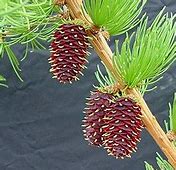 Bli kjent Bevisstgjøring av ulike kroppsdeler i sangstundenBli kjent med årstiden høstInformasjon: Da vi har stor pågang for tiden har vi gjort det slik at alle kan få sette seg opp to dager i uken (så lenge det er ledige plasser) og en 3. dag på venteliste om ønskelig. På den måten får flest mulig komme innom i åpen barnehage. Vi ber dere være nøye på å melde/ringe oss hvis dere blir forhindret fra å komme slik at de som står på venteliste kan få overta plassen. Vi åpner opp for påmelding en uke i forveien.Bente fra familiegruppen kommer tirsdager fra kl.9-12 og tilbyr foreldreveiledning. Bente er en del av et foreldreveiledningsteam i Stavanger Kommune og er tilgjengelig for samtaler om det dere måtte lure på om det å ha barn. Det kan være søvn, måltid, grensesetting etc. Ikke nøl med å slå av en prat Dersom det er et tema som du har lyst til å snakke om i en mindre gruppe, er det bare å ta kontakt. Da finner vi en tid til dette sammen med Bente. Med vennlig hilsen Maren og Tamara  Uke/mnd.MandagTirsdagTorsdag Uke 4502.11Sangstund kl.10.30 03.11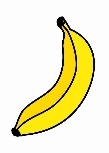 Bente kommer kl.9-12Vi lager smoothieSangstund kl.10.3005.11Sangstund kl. 10:30 Uke 4609.11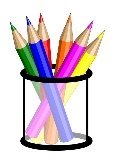 TegneaktivitetSangstund kl.10.3010.11Temasamling m/Bente om TrygghetssirkelenSangstund kl.10.3012.11Sangstund kl. 10:30 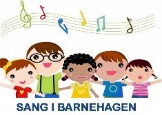 Uke 4716.11Sangstund kl.10.30 17.11Sangstund kl.10.30Vi serverer rundstykker. Alle tar med pålegg til eget bruk19.11Sangstund kl. 10:30 Uke 4823.11Sangstund kl.10.30 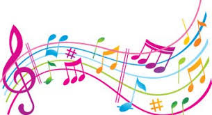 24.11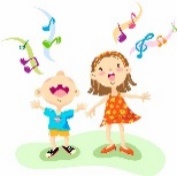 Bente kommer kl.9-12Sangstundkl. 10:30 26.11 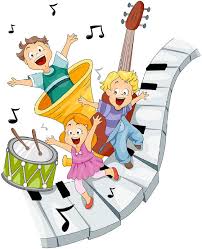 Sangstund kl. 10:30 